ПРОЄКТ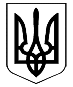 ВЕЛИКОДИМЕРСЬКА СЕЛИЩНА РАДАБРОВАРСЬКОГО РАЙОНУ КИЇВСЬКОЇ ОБЛАСТІР І Ш Е Н Н ЯПро затвердження переліків адміністративнихта інших послуг, які надаються у Центрі наданняадміністративних послуг його територіальних підрозділах та віддалених робочих місцях виконавчого комітету Великодимерської селищної ради Броварського району Київської областіЗ метою удосконалення системи надання адміністративних послуг, відповідно до статей 8 та 12 Закону України «Про адміністративні послуги», розпорядження Кабінету Міністрів України від 11.10.2017р. № 782-р «Про внесення змін до розпорядження Кабінету Міністрів України від 16 травня 2014 року № 523 «Деякі питання надання адміністративних послуг органів виконавчої влади через центри надання адміністративних послуг», керуючись статтями 25, 26 та частиною 1 статті 59 Закону України «Про місцеве самоврядування в Україні», враховуючи позитивні висновки та рекомендації постійної депутатської комісії з питань регламенту, депутатської етики, законності, протидії та запобігання корупції, Великодимерська селищна рада В И Р І Ш И Л А:1. Затвердити Перелік адміністративних та інших послуг, які надаються у Центрі надання адміністративних послуг виконавчого комітету Великодимерської селищної ради Броварського району Київської області згідно із додатком 1.2. Затвердити Перелік адміністративних та інших послуг, які надаються у Територіальних підрозділах Центру надання адміністративних послуг виконавчого комітету Великодимерської селищної ради Броварського району Київської області згідно із додатком 2.3. Затвердити Перелік адміністративних та інших послуг, які надаються на віддалених робочих місцях Центру надання адміністративних послуг виконавчого комітету Великодимерської селищної Броварського району Київської області ради згідно із додатком 3.4. Рішення Великодимерської селищної ради від 18.04.2019 № 470 ХХІІІ-VII «Про затвердження переліку адміністративних послуг, які надаються через центр надання адміністративних послуг виконавчого комітету Великодимерської селищної ради» визнати таким, що втратило чинність.5. Контроль за виконанням цього рішення покласти на постійну комісію з питань регламенту, депутатської етики, законності, протидії та запобігання корупції.Селищний голова	           					           	Анатолій БОЧКАРЬОВДодаток 1до рішення селищної радивід _________ року №___ПЕРЕЛІКадміністративних та інших послуг, які надаються у Центрі надання адміністративних послуг виконавчого комітету Великодимерської селищної ради Броварського району Київської області   Примітки:*Адміністративні послуги надаватимуться суб’єктом надання адміністративних послуг після забезпечення необхідним обладнанням.*Умови отримання та етапи виконання адміністративної послуги розміщені у інформаційній та технологічній картках.*Інформаційна картка адміністративної послуги містить інформацію про отримання адміністративної послуги.*Технологічна картка адміністративної послуги містить інформацію про порядок надання адміністративної послуги. *Інформаційна картка адміністративної послуги розміщуватиметься суб’єктом надання адміністративної послуги на його офіційному веб-сайті та у місці здійснення прийому суб’єктів звернень. Секретар ради                                                                                                 Антоніна СИДОРЕНКОДодаток 2до рішення селищної ради від _________ року №___ПЕРЕЛІКадміністративних та інших послуг, які надаються у Територіальних підрозділах Центру надання адміністративних послуг виконавчого комітету  Великодимерської селищної ради Броварського району Київської області   Примітки:*Адміністративні послуги надаватимуться суб’єктом надання адміністративних послуг після забезпечення необхідним обладнанням.*Умови отримання та етапи виконання адміністративної послуги розміщені у інформаційній та технологічній картках.*Інформаційна картка адміністративної послуги містить інформацію про отримання адміністративної послуги.*Технологічна картка адміністративної послуги містить інформацію про порядок надання адміністративної послуги. *Інформаційна картка адміністративної послуги розміщуватиметься суб’єктом надання адміністративної послуги на його офіційному веб-сайті та у місці здійснення прийому суб’єктів звернень. Секретар ради                                                                                               Антоніна СИДОРЕНКОДодаток 3до рішення селищної ради від _________ року №___ПЕРЕЛІКадміністративних та інших послуг, які надаються на віддалених робочих місцях Центру надання адміністративних послуг виконавчого комітету Великодимерської селищної ради Броварського району Київської областіПримітки:*Адміністративні послуги надаватимуться суб’єктом надання адміністративних послуг після забезпечення необхідним обладнанням.*Умови отримання та етапи виконання адміністративної послуги розміщені у інформаційній та технологічній картках.*Інформаційна картка адміністративної послуги містить інформацію про отримання адміністративної послуги.*Технологічна картка адміністративної послуги містить інформацію про порядок надання адміністративної послуги. *Інформаційна картка адміністративної послуги розміщуватиметься суб’єктом надання адміністративної послуги на його офіційному веб-сайті та у місці здійснення прийому суб’єктів звернень. Секретар ради                                                                                                   Антоніна СИДОРЕНКО№з/п№з/пНазва адміністративної послугиЗаконодавчі акти України, якими передбачено надання адміністративної послугиРеєстрація/зняття з реєстрації мешканцівРеєстрація/зняття з реєстрації мешканцівРеєстрація/зняття з реєстрації мешканцівРеєстрація/зняття з реєстрації мешканців11Реєстрація місця проживання/перебування особиЗакон України «Про свободу пересування та вільний вибір місця проживання в Україні».   22Зняття з реєстрації місця проживання особиЗакон України «Про свободу пересування та вільний вибір місця проживання в Україні».   33Видача довідки про реєстрацію місця проживання особиЗакон України «Про свободу пересування та вільний вибір місця проживання в Україні».   44Видача довідки про зняття з місця проживання особиЗакон України «Про свободу пересування та вільний вибір місця проживання в Україні».   55Внесення до паспорта громадянина України відомостей про зміну нумерації будинків, перейменування вулиць (провулків), населених пунктів, адміністративно-територіальних одиниць, зміни в адміністративно-територіальному устроїЗакон України «Про свободу пересування та вільний вибір місця проживання в Україні».   66Видача довідки про зареєстрованих у житловому приміщенні осібЗакон України «Про свободу пересування та вільний вибір місця проживання в Україні».   Паспортні питанняПаспортні питанняПаспортні питанняПаспортні питання77Оформлення та видача паспорта громадянина України з безконтактним електронним носієм вперше після досягнення 14-річного вікуЗакон України «Про Єдиний державний демографічний реєстр та документи, що підтверджують громадянство України, посвідчують особу чи її спеціальний статус».Закон України «Про громадянство України».Постанова КМУ від 25.03.2015 № 302 «Про затвердження зразка бланка, технічного опису та Порядку оформлення, видачі, обміну, пересилання, вилучення, повернення державі, визнання недійсним та знищення паспорта громадянина України».  Закон України «Про свободу пересування та вільний вибір місця проживання в Україні».Наказ МВС від 26.11.2014 № 1279 «Про затвердження зразка заяви-анкети для внесення інформації до Єдиного державного демографічного реєстру», зареєстрований в Міністерстві 
юстиції України 10 грудня 2014 р. За № 1586/26363.88Оформлення та видача паспорта громадянина України з безконтактним електронним носієм у разі обміну паспорта громадянина України зразка 1994 рокуЗакон України «Про Єдиний державний демографічний реєстр та документи, що підтверджують громадянство України, посвідчують особу чи її спеціальний статус».Закон України «Про громадянство України».Постанова КМУ від 25.03.2015 № 302 «Про затвердження зразка бланка, технічного опису та Порядку оформлення, видачі, обміну, пересилання, вилучення, повернення державі, визнання недійсним та знищення паспорта громадянина України».  Закон України «Про свободу пересування та вільний вибір місця проживання в Україні».Наказ МВС від 26.11.2014 № 1279 «Про затвердження зразка заяви-анкети для внесення інформації до Єдиного державного демографічного реєстру», зареєстрований в Міністерстві 
юстиції України 10 грудня 2014 р. За № 1586/26363.99Оформлення та видача паспорта громадянина України з безконтактним електронним носієм у разі обміну  паспорта громадянина України з безконтактним електронним носіємЗакон України «Про Єдиний державний демографічний реєстр та документи, що підтверджують громадянство України, посвідчують особу чи її спеціальний статус».Закон України «Про громадянство України».Постанова КМУ від 25.03.2015 № 302 «Про затвердження зразка бланка, технічного опису та Порядку оформлення, видачі, обміну, пересилання, вилучення, повернення державі, визнання недійсним та знищення паспорта громадянина України».  Закон України «Про свободу пересування та вільний вибір місця проживання в Україні».Наказ МВС від 26.11.2014 № 1279 «Про затвердження зразка заяви-анкети для внесення інформації до Єдиного державного демографічного реєстру», зареєстрований в Міністерстві 
юстиції України 10 грудня 2014 р. За № 1586/26363.1010Оформлення та видача паспорта громадянина України з безконтактним електронним носієм у зв’язку з втратою/викраденням  паспорта громадянина України з безконтактним електронним носіємЗакон України «Про Єдиний державний демографічний реєстр та документи, що підтверджують громадянство України, посвідчують особу чи її спеціальний статус».Закон України «Про громадянство України».Постанова КМУ від 25.03.2015 № 302 «Про затвердження зразка бланка, технічного опису та Порядку оформлення, видачі, обміну, пересилання, вилучення, повернення державі, визнання недійсним та знищення паспорта громадянина України». Закон України «Про свободу пересування та вільний вибір місця проживання в Україні».Наказ МВС від 26.11.2014 № 1279 «Про затвердження зразка заяви-анкети для внесення інформації до Єдиного державного демографічного реєстру», зареєстрований в Міністерстві 
юстиції України 10 грудня 2014 р. за № 1586/26363. 1111Оформлення та видача паспорта громадянина України у зв’язку зі зміною інформації внесеної до паспорта Закон України «Про Єдиний державний демографічний реєстр та документи, що підтверджують громадянство України, посвідчують особу чи її спеціальний статус».Закон України «Про громадянство України».Постанова КМУ від 25.03.2015 № 302 «Про затвердження зразка бланка, технічного опису та Порядку оформлення, видачі, обміну, пересилання, вилучення, повернення державі, визнання недійсним та знищення паспорта громадянина України».  Закон України «Про свободу пересування та вільний вибір місця проживання в Україні».Наказ МВС від 26.11.2014 № 1279 «Про затвердження зразка заяви-анкети для внесення інформації до Єдиного державного демографічного реєстру», зареєстрований в Міністерстві 
юстиції України 10 грудня 2014 р. за № 1586/26363. 1212Вклеювання до паспорта громадянина України (зразка 1994 року) фотокартки по досягненню 25, 45 річного вікуПостанова ВРУ від 26.06.1992 № 2503-ХІІ «Про затвердження положень про паспорт громадянина України та про паспорт громадянина України для виїзду за кордон».Наказ МВС від 06.06.2019 № 456 «Про затвердження Тимчасового порядку оформлення і видачі паспорта громадянина України».1313Оформлення та видача паспорта громадянина України для  виїзду за кордон з електронним безконтактним носіємЗакон України «Про Єдиний державний демографічний реєстр та документи, що підтверджують громадянство України, посвідчують особу чи її спеціальний статус».Закон України «Про громадянство України» - Закон України «Про свободу пересування та вільний вибір місця проживання в Україні».Постанова КМУ від 07.05.2014 № 152 «Про затвердження зразка бланка, технічного опису та Порядку оформлення, видачі, обміну, пересилання, вилучення, повернення державі, знищення паспорта громадянина України для виїзду за кордон, його тимчасового затримання та вилучення».  1414Оформлення та видача паспорта громадянина України для  виїзду за кордон з електронним безконтактним носієм у зв’язку з обміном Закон України «Про Єдиний державний демографічний реєстр та документи, що підтверджують громадянство України, посвідчують особу чи її спеціальний статус».Закон України «Про громадянство України» - Закон України «Про свободу пересування та вільний вибір місця проживання в Україні».Постанова КМУ від 07.05.2014 № 152 «Про затвердження зразка бланка, технічного опису та Порядку оформлення, видачі, обміну, пересилання, вилучення, повернення державі, знищення паспорта громадянина України для виїзду за кордон, його тимчасового затримання та вилучення».  1515Оформлення та видача паспорта громадянина України для  виїзду за кордон з електронним безконтактним носієм замість втраченого або викраденогоЗакон України «Про Єдиний державний демографічний реєстр та документи, що підтверджують громадянство України, посвідчують особу чи її спеціальний статус».Закон України «Про громадянство України» - Закон України «Про свободу пересування та вільний вибір місця проживання в Україні».Постанова КМУ від 07.05.2014 № 152 «Про затвердження зразка бланка, технічного опису та Порядку оформлення, видачі, обміну, пересилання, вилучення, повернення державі, знищення паспорта громадянина України для виїзду за кордон, його тимчасового затримання та вилучення».  Реєстрація актів цивільного стануРеєстрація актів цивільного стануРеєстрація актів цивільного стануРеєстрація актів цивільного стану1616Державна реєстрація народженняЗакон України «Про державну реєстрацію актів цивільного стану».1717Державна реєстрація смертіЗакон України «Про державну реєстрацію актів цивільного стану».1818Державна реєстрація шлюбуЗакон України «Про державну реєстрацію актів цивільного стану».Інші питання у сфері нотаріальних послугІнші питання у сфері нотаріальних послугІнші питання у сфері нотаріальних послугІнші питання у сфері нотаріальних послуг1919Посвідчення заповіту (крім секретного)Закон України «Про нотаріат».2020Видача дубліката заповіту, посвідченого органом місцевого самоврядуванняЗакон України «Про нотаріат».2121Посвідчення довіреностей, прирівняних до нотаріально посвідчених, крім довіреностей на право розпорядження нерухомим майном, довіреностей на управління і розпорядження корпоративними правами та довіреностей на користування та розпорядження транспортними засобамиЗакон України «Про нотаріат».Реєстрація нерухомостіРеєстрація нерухомостіРеєстрація нерухомостіРеєстрація нерухомості2222Державна реєстрація права власності на нерухоме майноЗакон України «Про державну реєстрацію речових прав на нерухоме майно та їх обтяжень».2323Державна реєстрація іншого (відмінного від права власності) речового права на нерухоме майноЗакон України «Про державну реєстрацію речових прав на нерухоме майно та їх обтяжень».2424Скасування запису Державного реєстру речових прав на нерухоме майно (за рішенням суду)Закон України «Про державну реєстрацію речових прав на нерухоме майно та їх обтяжень».2525Внесення змін до записів Державного реєстру речових прав на нерухоме майно Закон України «Про державну реєстрацію речових прав на нерухоме майно та їх обтяжень».2626Надання інформації з Державного реєстру речових прав на нерухоме майно Закон України «Про державну реєстрацію речових прав на нерухоме майно та їх обтяжень».2727Взяття на облік безхазяйного нерухомого майнаЗакон України «Про державну реєстрацію речових прав на нерухоме майно та їх обтяжень».2828Державна реєстрація обтяжень речових прав на нерухоме майноЗакон України «Про державну реєстрацію речових прав на нерухоме майно та їх обтяжень».Реєстрація бізнесуРеєстрація бізнесуРеєстрація бізнесуРеєстрація бізнесу2929Державна реєстрація юридичної особи (крім громадського формування)Закон України «Про державну реєстрацію юридичних осіб, фізичних осіб підприємців та громадських формувань».3030Державна реєстрація рішення про припинення юридичної особи (крім громадського формування)Закон України «Про державну реєстрацію юридичних осіб, фізичних осіб підприємців та громадських формувань».3131Державна реєстрація рішення про відміну рішення про припинення юридичної особи (крім громадського формування)Закон України «Про державну реєстрацію юридичних осіб, фізичних осіб підприємців та громадських формувань».3232Державна реєстрація припинення юридичної особи (крім громадського формування) в разі її ліквідаціїЗакон України «Про державну реєстрацію юридичних осіб, фізичних осіб підприємців та громадських формувань».3333Державна реєстрація припинення юридичної особи (крім  громадського формування) в разі її реорганізаціїЗакон України «Про державну реєстрацію юридичних осіб, фізичних осіб підприємців та громадських формувань».3434Державна реєстрація зміни складу комісії з припинення (комісії з реорганізації, ліквідаційної комісії), голови комісії або ліквідатора (крім громадського формування)Закон України «Про державну реєстрацію юридичних осіб, фізичних осіб підприємців та громадських формувань».3535Державна реєстрація змін до відомостей про юридичну особу, що містяться в Єдиному державному реєстрі юридичних осіб, фізичних осіб - підприємців та громадських формувань, у тому числі змін до установчих документів юридичної особи (крім громадських формувань)Закон України «Про державну реєстрацію юридичних осіб, фізичних осіб підприємців та громадських формувань».3636Державна реєстрація фізичної особи підприємцяЗакон України «Про державну реєстрацію юридичних осіб, фізичних осіб підприємців та громадських формувань».3737Державна реєстрація змін до відомостей про фізичну особу - підприємця, що містяться в Єдиному державному реєстрі юридичних осіб, фізичних осіб - підприємців та громадських формуваньЗакон України «Про державну реєстрацію юридичних осіб, фізичних осіб підприємців та громадських формувань».3838Державна реєстрація припинення підприємницької діяльності фізичної особи - підприємцяЗакон України «Про державну реєстрацію юридичних осіб, фізичних осіб підприємців та громадських формувань».3939Надання відомостей з Єдиного державного реєстру юридичних осіб, фізичних осіб - підприємців та громадських формувань (витяг з ЄДР)Закон України «Про державну реєстрацію юридичних осіб, фізичних осіб підприємців та громадських формувань».Земельні питанняЗемельні питанняЗемельні питанняЗемельні питання4040Надання дозволу на розроблення технічної документації із землеустрою щодо встановлення (відновлення) меж земельної ділянки в натурі (на місцевості)Земельний кодекс України, Закон України «Про землеустрій».4141Надання дозволу на розроблення проекту землеустрою щодо відведення земельної ділянкиЗемельний	 кодекс України; Закон України «Про землеустрій»; Закон України «Про оренду землі».4242Внесення змін до діючого договору оренди земельної ділянкиЗемельний	 кодекс України; Закон України «Про землеустрій»; Закон України «Про оренду землі».4343Припинення договору оренди земельної ділянкиЗемельний	 кодекс України; Закон України «Про землеустрій»; Закон України «Про оренду землі».4444Поновлення договору оренди земельної ділянкиЗемельний	 кодекс України, Закон України «Про землеустрій», Закон України «Про оренду землі».4545Надання дозволу на проведення експертної грошової оцінки земельної ділянки та продаж земельної ділянки несільськогосподарського призначення (на якій розташовано об'єкт нерухомого майна, що є власністю покупця цієї ділянки), межі якої визначено в натурі та без зміни її цільового призначенняЗемельний кодекс України, Закон України «Про оцінку земель».4646Припинення права користування земельною ділянкоюЗемельний кодекс України.4747Передача у власність земельної ділянки, що перебуває у комунальній власностіЗемельний кодекс України, Закони України «Про землеустрій», Закон України «Про державний земельний кадастр».4848Передача в оренду земельної ділянки із земель комунальної власностіЗемельний кодекс України, Закон України «Про оренду землі», Закон України «Про державний земельний кадастр».4949Надання у постійне користування земельних ділянок із земель комунальної власностіЗемельний кодекс України, Закон України «Про державний земельний кадастр».5050Надання дозволу на розробку проекту землеустрою щодо відведення земельної ділянки зі зміною цільового призначенняЗемельний	 кодекс України, Закон України «Про місцеве самоврядування в Україні», Закон України «Про землеустрій».5151Зміна цільового призначення земельної ділянкиЗемельний	 кодекс України, Закон України «Про землеустрій».5252Припинення права власності на земельну ділянку у разі добровільної відмови власника земліЗемельний	 кодекс України, Закон України «Про землеустрій».5353Відмова від земельної ділянки. яка знаходиться у користуванні у разі добровільної відмови землекористувачаЗемельний	 кодекс України, Закон України «Про землеустрій».5454Видача довідки про наявність та розмір земельної частки (паю), довідки про наявність у Державному земельному кадастрі відомостей про одержання у власність земельної ділянки у межах норм безоплатної приватизації за певним видом її цільового призначенняЗемельний кодекс України, Закон України «Про державний земельний кадастр».5555Видача відомостей з документації із землеустрою, що включена до Державного фонду документації із землеустрою.Земельний кодекс України, Закон України «Про державний земельний кадастр».5656Видача довідки з Державної статистичної звітності про наявність земель та розподіл їх за власниками земель, землекористувачами, угіддями.Закон України «Про землеустрій».5757Виправлення технічної помилки у відомостях з Державного земельного кадастру, допущеної органом, що здійснює його ведення, з видачею витягу.Закон України «Про Державний земельний кадастр».5858Внесення до Державного земельного кадастру відомостей (змін до них) про земельну ділянку.Закон України «Про Державний земельний кадастр».5959Внесення до Державного земельного кадастру відомостей про межі частини земельної ділянки, на яку поширюються права суборенди, сервітуту, з видачею витягу.Закон України «Про Державний земельний кадастр».6060Внесення до Державного земельного кадастру відомостей про обмеження у використанні земель, встановлені законами та прийнятими відповідно до них нормативно-правовими актами, з видачею витягу.Закон України «Про Державний земельний кадастр».6161Державна реєстрація земельної ділянки з видачею витягу з Державного земельного кадастру.Закон України «Про Державний земельний кадастр».6262Державна реєстрація обмежень у використанні земель з видачею витягу.Закон України «Про Державний земельний кадастр».6363Надання відомостей з Державного земельного кадастру у формі витягу з Державного земельного кадастру про земельну ділянку.Закон України «Про Державний земельний кадастр».6464Надання відомостей з Державного земельного кадастру у формі витягу з Державного земельного кадастру про обмеження у використанні земель.Закон України «Про Державний земельний кадастр». 65Надання викопіювання з генерального плану населеного пункту.Надання викопіювання з генерального плану населеного пункту.Закон України «Про землеустрій».66Надання викопіювання з проекту формування земель населеного пункту  .Надання викопіювання з проекту формування земель населеного пункту  .Закон України «Про землеустрій».Питання місцевого значенняПитання місцевого значенняПитання місцевого значенняПитання місцевого значення6767Присвоєння поштової адреси об’єкту нерухомого майна.Закон України «Про регулювання містобудівної діяльності».6868Видача будівельного паспорта забудови земельної ділянки.Закон України «Про регулювання містобудівної діяльності».6969Видача паспорту прив’язки тимчасової споруди для здійснення підприємницької діяльності.Закон України «Про регулювання містобудівної діяльності».7070Надання вихідних даних (містобудівних умов і обмежень) забудови земельної ділянки.Закон України «Про регулювання містобудівної діяльності».7171Видача довідки про адресу об’єкта нерухомого майна.Закон України «Про місцеве самоврядування в Україні».7272Прийняття рішення про переведення житлового будинку або житлового приміщення у нежитлові, садового будинку у житловий.Житловий кодекс України, Закон України «Про місцеве самоврядування в Україні».7373Видача (продовження дії) дозволу на розміщення реклами.Закон України «Про рекламу».7474Видача довідок за заявами запитувачів.Закони України «Про місцеве самоврядування в Україні», «Про звернення громадян».7575Виготовлення архівних копій по господарських книг та витягів з них.Закон України «Про місцеве самоврядування в Україні», «Про звернення громадян».7676Встановлення (погодження) режиму роботи підприємств, установи та організацій сфери обслуговування.Закон України «Про місцеве самоврядування в Україні».7777Дозвіл на порушення об’єкту благоустрою.ст.26-1 Закону України «Про благоустрій населених пунктів».7878Видача ордеру на вселення у житлове приміщення.гл.1 розділ 3 Житлового кодексу УРСР.7979Взяття громадян на квартирний облік.статті 36-41 Житлового Кодексу Української РСР.Адміністративні та інші послуги соціального характеруАдміністративні та інші послуги соціального характеруАдміністративні та інші послуги соціального характеруАдміністративні та інші послуги соціального характеру8080Призначення грошової компенсації фізичним особам, які надають соціальні послуги громадянам похилого віку, інвалідам, дітям-інвалідам, хворим, які не здатні до самообслуговування і потребують сторонньої допомоги.Закон України «Про соціальні послуги».8181Забезпечення проведення безоплатного капітального ремонту особам, які мають на це право згідно чинного законодавства.Закон України «Про статус ветеранів війни, гарантії їх соціального захисту».8282Підготовка подання до уповноваженого органу щодо присвоєння почесного звання «Мати-героїня»..Закон України «Про державні винагороди».8383Призначення державної соціальної допомоги у зв’язку з вагітністю і пологами.Закон України «Про державну допомогу сім’ям з дітьми».8484Призначення державної соціальної допомоги при народженні дитини.Закон України «Про державну допомогу сім’ям з дітьми».8585Призначення державної соціальної допомоги на дітей, на якими встановлено опіку чи піклування.Закон України «Про державну допомогу сім’ям з дітьми».8686Призначення державної соціальної допомоги на дітей одиноким матерям.Закон України «Про державну допомогу сім’ям з дітьми».8787Призначення державної соціальної допомоги при усиновленні дитини.Закон України «Про державну допомогу сім’ям з дітьми».8888Призначення державної соціальної допомоги малозабезпеченим сім’ям.Закон України «Про державну соціальну допомогу малозабезпеченим сім’ям».8989Призначення державної соціальної допомоги інвалідам з дитинства та дітям – інвалідам.Закон України «Про державну соціальну допомогу інвалідам з дитинства та дітям-інвалідам».9090Призначення грошової допомоги на дітей, хворих на тяжкі перинатальні ураження нервової системи, тяжкі вроджені вади розвитку, рідкісні орфанні захворювання, онкологічні, онкогематологічні захворювання, дитячий церебральний параліч, тяжкі психічні розлади, цукровий діабет 1 типу (інсулінозалежний), гострі або хронічні захворювання нирок IV ступеня, на дитину, яка отримала тяжку травму ,потребує трансплантації органа, потребує паліативної допомоги, яким не встановлено інвалідність.Закон України «Про соціальні послуги».9191Призначення тимчасової державної допомоги дітям, батьки яких ухиляються від сплати аліментів.Постанова Кабінету Міністрів України від 22 лютого 2006р № 189 «Про затвердження Порядку призначення і виплати тимчасової державної допомоги дітям, батьки яких ухиляються від сплати аліментів, не мають можливості утримувати дитину або місце проживання їх невідоме».9292Призначення грошової допомоги малозабезпеченій особі, яка проживає разом з інвалідом 1 чи 2 групи внаслідок психічного розладу.Постанова Кабінету Міністрів України від 2 серпня 2000р. за №1192 «Про затвердження Порядку надання допомоги малозабезпеченій особі, яка постійно проживає разом з інвалідом І чи ІІ групи внаслідок психічного розладу, який за висновком лікарської комісії медичного закладу потребує постійного стороннього догляду, на догляд за ним».9393Призначення державної соціальної допомоги особам, які не мають права на пенсію, та інвалідам і державної соціальної допомоги на догляд.Закон України «Про державну соціальну допомогу особам, які не мають права на пенсію, та інвалідам».9494Призначення щомісячної компенсаційної виплати непрацюючій працездатній особі, яка доглядає за інвалідом I групи, а також за престарілим, який досяг 80-річного віку.Закон України «Про соціальні послуги».9595Призначення винагороди жінкам, яким присвоєно почесне звання України "Мати-героїня".Закон України «Про державні винагороди».9696Призначення компенсації сім’ям з дітьми на безплатне харчування дітей, які постраждали внаслідок Чорнобильської катастрофи.Закон України «Про статус і соціальний захист громадян, які постраждали внаслідок Чорнобильської катастрофи».9797Призначення компенсації за шкоду, заподіяну здоров’ю, та допомоги на оздоровлення у разі звільнення громадянам, які постраждали внаслідок Чорнобильської катастрофи.Закон України «Про статус і соціальний захист громадян, які постраждали внаслідок Чорнобильської катастрофи».9898Призначення компенсації інвалідам на бензин, ремонт, техобслуговування автотранспорту та транспортерне обслуговування за рахунок субвенції з обласного бюджету.Закон України «Про статус і соціальний захист громадян, які постраждали внаслідок Чорнобильської катастрофи».9999Призначення мешканцям житлових субсидій.Постанова Кабінету Міністрів України від 21.10.1995 року № 848 «Про спрощення порядку надання населенню субсидій для відшкодування витрат на оплату житлово-комунальних послуг, придбання скрапленого газу, твердого та рідкого пічного побутового палива» із змінами та доповненнями.100100Підготовка листа-клопотання на оформлення осіб до будинку інтернат.Закони України "Про основи соціальної захищеності інвалідів в Україні", "Про основні засади соціального захисту ветеранів праці та інших громадян похилого віку в Україні", "Про статус і соціальний захист громадян, які постраждали внаслідок Чорнобильської катастрофи".101101Видача посвідчень (тимчасових посвідчень), вкладок до них ветеранів війни, «Ветеран праці», «Діти війни», «Жертва нацистських переслідувань» та інших, передбачених законодавством.Закони України «Про статус ветеранів війни, гарантії їх соціального захисту», «Про основні засади соціального захисту ветеранів праці та інших громадян похилого віку в Україні», «Про соціальний захист дітей війни», «Про жертви нацистських переслідувань».102102Видача посвідчень державного зразка дітям та батькам багатодітних сімей.Закон України «Про охорону дитинства».103103Надання допомоги на поховання деяких категорій осіб виконавцю волевиявлення померлого або особі, яка зобов’язалась поховати померлого.Закон України «Про поховання та похоронну справу».104104Видача особі подання про можливість призначення її опікуном або піклувальником повнолітньої недієздатної особи або особи, цивільна дієздатність якої обмежена.Цивільний кодекс України.105105Видача дозволу опікуну/піклувальнику на вчинення правочинів щодо: 1) відмови від майнових прав підопічного2) видання письмових зобов’язань від імені підопічного3) укладення договорів, які підлягають нотаріальному посвідченню та (або) державній реєстрації, в тому числі договорів щодо поділу або обміну житлового будинку, квартири4) укладення договорів щодо іншого цінного майна5) управління нерухомим майном або майном, яке потребує постійного управління, власником якого є підопічна недієздатна особа6) передання нерухомого майна або майна, яке потребує постійного управління, власником якого є підопічна недієздатна особа, за договором в управління іншій особі.Цивільний кодекс України.106106Тимчасова державна соціальна допомога непрацюючій особі, яка досягла загального пенсійного віку, але не набула права на пенсійну виплату.Постанова КМУ № 1098 «Про затвердження Порядку призначення тимчасової державної соціальної допомоги непрацюючій особі, яка досягла загального пенсійного віку, але не набула права на пенсійну виплату».107107Державна соціальна допомога на дітей сиріт.Постанова КМУ №552 «Деякі питання виплати державної соціальної допомоги на дітей-сиріт та дітей, позбавлених батьківського піклування, грошового забезпечення батькам-вихователям і прийомним батькам за надання соціальних послуг у дитячих будинках сімейного типу та прийомних сім’ях за принципом “гроші ходять за дитиною”, оплати послуг із здійснення патронату над дитиною та виплати соціальної допомоги на утримання дитини в сім’ї патронатного вихователя, підтримки малих групових будинків».108108Відшкодування послуги з догляду за дитиною до трьох років «муніципальна няня».Постанова КМУ №897 « Про внесення змін до Порядку відшкодування вартості послуги з догляду за дитиною до трьох років “муніципальна няня”».109109Компенсація фізичним особам, які надають соціальні послуги.Постанова КМУ №859«Деякі питання призначення і виплати компенсації фізичним особам, які надають соціальні послуги з догляду на непрофесійній основі».110110Адресна допомога внутрішньо переміщеним особам.Постанова КМУ № 505«Про надання щомісячної адресної допомоги внутрішньо переміщеним особам для покриття витрат на проживання, в тому числі на оплату житлово-комунальних послуг».111111Виплата одноразової грошової допомоги у зв’язку з негативними наслідками поширення на території України гострої респіраторної хвороби COVID-19, спричиненої коронавірусом SARS-CoV-2.Постанова КМУ № 297 «Про внесення зміни до пункту 5 Порядку виплати одноразової грошової допомоги у зв’язку з негативними наслідками поширення на території України гострої респіраторної хвороби COVID-19, спричиненої коронавірусом SARS-CoV-2, у сумі 1000 гривень окремим категоріям населення».112112Виплата допомоги на дітей фізичним особам-підприємцям, які обрали спрощену систему оподаткування і належить до першої та другої групи платників єдиного податку, за рахунок коштів, які виділені із фонду.Постанова КМУ №330«Про виділення коштів для надання допомоги на дітей фізичним особам - підприємцям, які обрали спрощену систему оподаткування і належать до першої та другої групи платників єдиного податку».113113Одноразова натуральна допомога «Пакунок малюка».Постанова КМУ №1180 «Деякі питання надання при народженні дитини одноразової натуральної допомоги “пакунок малюка”».114114Допомога на дітей, які виховуються у багатодітних сім’ях. допомога на дітей, які виховуються у багатодітних сім’ях.Постанова КМУ № 250 «Деякі питання надання соціальної підтримки багатодітним сім’ям».115115Визначення місця проживання малолітньої дитини.Сімейний Кодекс України (статті 19, 160, 161), Цивільний Кодекс України (стаття 29).Постанова Кабінету Міністрів України від 24.09.2008 № 866 «Питання діяльності органів опіки та піклування, пов’язаної із захистом прав дитини» (п.72).116116Участь у вихованні дитини того з батьків, хто проживає окремо від неї.Сімейний кодекс України (статті 19, 158, 159).Постанова Кабінету Міністрів України від 24.09.2008 № 866 «Питання діяльності органів опіки та піклування, пов’язаної із захистом прав дитини» (пп.73, 74).117117Дозвіл на вчинення правочину щодо нерухомого майна, право власності на яке, або право користування яким, мають діти.Сімейний кодекс України (ст. 177), Цивільний Кодекс України (ст. 32, 720), Закони України «Про охорону дитинства», «Про забезпечення організаційно-правових умов соціального захисту дітей-сиріт та дітей, позбавлених батьківського піклування», «Про основи соціального захисту бездомних громадян та безпритульних дітей» (ст. 12).Постанова Кабінету Міністрів України від 24.09.2008 №866 «Питання діяльності органів опіки та піклування, пов’язаної із захистом прав дитини» (пп. 66, 67, 68).118118Дозвіл на постановку, зняття та перереєстрацію, укладання договору купівлі-продажу транспортного засобу, право володіння яким має дитина.Сімейний кодекс України (ст. 177), Цивільний Кодекс України (ст. 32), Закони України «Про охорону дитинства», «Про забезпечення організаційно-правових умов соціального захисту дітей-сиріт та дітей, позбавлених батьківського піклування».Постанови Кабінету Міністрів України від 24.09.2008 №866 «Питання діяльності органів опіки та піклування, пов’язаної із захистом прав дитини» (пп. 66, 67, 68) та                 від 07.09.1998 р. №1388 «Про затвердження Правил державної реєстрації та обліку автомобілів, автобусів, а також самохідних машин, сконструйованих на шасі автомобілів, мотоциклів усіх типів, марок і моделей, причепів, напівпричепів та мотоколясок».119119Дозвіл на укладення угоди стосовно розподілу спадкового майна, одним із спадкоємців якого є дитина.Сімейний кодекс України (ст. 177), Цивільний Кодекс України (ст. 32, 1267, 1273), Закони України «Про охорону дитинства», «Про забезпечення організаційно-правових умов соціального захисту дітей-сиріт та дітей, позбавлених батьківського піклування», «Про основи соціального захисту бездомних громадян та безпритульних дітей» (ст. 12).Постанова Кабінету Міністрів України від 24.09.2008 №866 «Питання діяльності органів опіки та піклування, пов’язаної із захистом прав дитини».120120Висновок про можливість/неможливість передачі дитини для подальшого виховання батьку, матері, які звільнились з місць позбавлення волі або з-під варти.Сімейний кодекс України, Закони України «Про забезпечення організаційно-правових умов соціального захисту дітей-сиріт та дітей, позбавлених батьківського піклування» .Постанова Кабінету Міністрів України від 24.09.2008 №866 «Питання діяльності органів опіки та піклування, пов’язаної із захистом прав дитини» (п. 27).121121Розв'язання спору між батьками щодо визначення або зміни імені, прізвища, по батькові дитини.Сімейний кодекс України (ст. 144 - 148), Закони України «Про забезпечення організаційно-правових умов соціального захисту дітей-сиріт та дітей, позбавлених батьківського піклування».Постанова Кабінету Міністрів України від 24.09.2008 №866 «Питання діяльності органів опіки та піклування, пов’язаної із захистом прав дитини» (п. 71).122122Акт обстеження умов проживання.Сімейний Кодекс України Постанова Кабінету Міністрів України від 24.09.2008 №866 «Питання діяльності органів опіки та піклування, пов’язаної із захистом прав дитини».123123Рішення про влаштування дитини – сироти або дитини, позбавленої батьківського піклування, до дитячого будинку сімейного типу або прийомної сім’їСімейний кодекс України (ст. 2561 – 2568), Закони України «Про охорону дитинства», «Про забезпечення організаційно-правових умов соціального захисту дітей-сиріт та дітей, позбавлених батьківського піклування».Постанова Кабінету Міністрів України від 24.09.2008 № 866 «Питання діяльності органів опіки та піклування, пов’язаної із захистом прав дитини».124124Висновок до суду про реєстрацію або зняття з реєстрації місця проживання дитини.Сімейний кодекс України (ст. 19)Постанова Кабінету Міністрів України від 02.03.2016 №207 «Про затвердження Правил реєстрації місця проживання та Порядку передачі органами реєстрації інформації до Єдиного державного демографічного реєстру» (п. 18, 26).125125Рішення про встановлення опіки (піклування) над дитиною.Сімейний кодекс України (ст. 212, 243-249), Закони України «Про охорону дитинства», «Про забезпечення організаційно-правових умов соціального захисту дітей-сиріт та дітей, позбавлених батьківського піклування».Постанова Кабінету Міністрів України від 24.09.2008 № 866 «Питання діяльності органів опіки та піклування, пов’язаної із захистом прав дитини» (п. 39, 40, 41, 42, 43, 44).126126Висновок про доцільність/недоцільність позбавлення батьківських прав батька або матері дитини.Статті 19, 164, 165, 166 Сімейного Кодексу України; статті 12, 17 Закону України «Про охорону дитинства» Постанова Кабінету Міністрів України від 24.09.2008 № 866 «Питання діяльності органів опіки та піклування, пов’язаної із захистом прав дитини».127127Створення прийомної сім’ї.Сімейний кодекс України (ст. 2561 - 2564), закони України «Про охорону дитинства», «Про забезпечення організаційно-правових умов соціального захисту дітей-сиріт та дітей, позбавлених батьківського піклування», «Про органи і служби у справах дітей та спеціальні установи для дітей».Постанова Кабінету Міністрів України від 26.04.2002 № 565 «Про затвердження Положення про прийомну сім’ю».128128Створення дитячого будинку сімейного типу.Сімейний кодекс України (ст. 2565 – 2568), закони України «Про охорону дитинства», «Про забезпечення організаційно-правових умов соціального захисту дітей-сиріт та дітей, позбавлених батьківського піклування», «Про органи і служби у справах дітей та спеціальні установи для дітей».Постанова Кабінету Міністрів України від 26.04.2002 № 564 «Про затвердження Положення про дитячий будинок сімейного типу».129129Висновок до суду про поновлення батьківських прав.Сімейний кодекс України (ст. 19, 169)Постанова Кабінету Міністрів України від 24.09.2008 № 866 «Питання діяльності органів опіки та піклування, пов’язаної із захистом прав дитини».130130Надання повної цивільної дієздатності фізичній особі, яка досягла шістнадцяти років і працює за трудовим договором, а також неповнолітній особі, яка записана матір'ю або батьком дитини.Ст. 35 Цивільного кодексу України.131131Дозвіл на укладення договору про припинення права на аліменти, у зв’язку з передачею права власності на нерухоме майно малолітній (неповнолітній) дитині.ст.190 Сімейного кодексу України, закони України «Про охорону дитинства», «Про забезпечення організаційно-правових умов соціального захисту дітей-сиріт та дітей, позбавлених батьківського піклування», статті 12 «Про основи соціального захисту бездомних громадян та безпритульних дітей».Постанова Кабінету Міністрів України від 24.09.2008 №866 «Питання діяльності органів опіки та піклування, пов’язаної із захистом прав дитини» (п.66, 67).132132Надання дозволу бабі, діду, іншим родичам дитини забрати її з пологового будинку або іншого закладу охорони здоров’я, якщо цього не зробили батьки дитинист.143 Сімейного Кодексу України Постанова Кабінету Міністрів України від 24.09.2008 №866 «Питання діяльності органів опіки та піклування, пов’язаної із захистом прав дитини».133133Висновок до суду про побачення з дитиною матері, батька, які позбавлені батьківських прав.Стаття 168 Сімейного кодексу України, Закон України «Про охорону дитинства».Постанова Кабінету Міністрів України від 24.09.2008 № 866 «Питання діяльності органів опіки та піклування, пов’язаної із захистом прав дитини».134134Висновок до суду щодо участі баби, діда, прабаби, прадіда, брата, сестри, мачухи, вітчима у вихованні дитини.Сімейний кодекс України (статті 19, 263).Постанова Кабінету Міністрів України від 24.09.2008 № 866 «Питання діяльності органів опіки та піклування, пов’язаної із захистом прав дитини».135135Дозвіл на укладання договору оренди  нерухомого майна, яке на праві власності належить дітям-сиротам або дітям, позбавленим батьківського піклування.Сімейний кодекс України, Закони України «Про охорону дитинства», «Про забезпечення організаційно-правових умов соціального захисту дітей-сиріт та дітей, позбавлених батьківського піклування». Постанова Кабінету Міністрів України від 24.09.2008 №866 «Питання діяльності органів опіки та піклування, пов’язаної із захистом прав дитини» (п. 65).136136Висновок до суду про зменшення розміру аліментів або про внесення частини аліментів на особистий рахунок дитини у відділенні Державного ощадного банку України.Сімейний кодекс України (статті 19, 186).137137Акт обстеження умов проживання для отримання субсидії.Наказ Міністерства праці та соціальної політики Українивід 28 квітня 2004 року N 95 «Про затвердження форми Акта обстеження матеріально-побутових умов сім'ї».138138«Видача дозволу піклувальнику для надання згоди підопічній повнолітній особі, дієздатність якої обмежена, на вчинення правочину щодо: відмови від майнових прав підопічного; видання письмових зобов’язань від імені підопічного; укладення договорів, які підлягають нотаріальному посвідченню та (або) державній реєстрації, в тому числі договорів щодо поділу або обміну житлового будинку, квартири; укладення договорів щодо іншого цінного майна».Цивільний кодекс УкраїниСпільний наказ Державного комітету у справах сім’ї та молоді, Міністерства освіти України, Міністерства охорони здоров’я України та Міністерства праці та соціальної політики України від 26.05.1999 № 34/166/131/88 „Про затвердження Правил опіки та піклування”, зареєстрований в Міністерстві юстиції України 17.06.1999 за № 387/3680.139139«Видача дозволу опікуну на вчинення правочинів щодо: відмови від майнових прав підопічного; видання письмових зобов’язань від імені підопічного; укладення договорів, які підлягають нотаріальному посвідченню та (або) державній реєстрації, в тому числі договорів щодо поділу або обміну житлового будинку, квартири; укладення договорів щодо іншого цінного майна; управління нерухомим майном або майном, яке потребує постійного управління, власником якого є підопічна недієздатна особа; передання нерухомого майна або майна, яке потребує постійного управління, власником якого є підопічна недієздатна особа, за договором в управління іншій особі».Цивільний кодекс УкраїниСпільний наказ Державного комітету у справах сім’ї та молоді, Міністерства освіти України, Міністерства охорони здоров’я України та Міністерства праці та соціальної політики України від 26.05.1999 № 34/166/131/88 „Про затвердження Правил опіки та піклування”, зареєстрований в Міністерстві юстиції України 17.06.1999 за № 387/3680.140140«Видача особі подання про можливість призначення її опікуном або піклувальником повнолітньої недієздатної особи або особи, цивільна дієздатність якої обмежена».Цивільний кодекс України; Цивільний процесуальний кодекс України.Спільний наказ Державного комітету у справах сім’ї та молоді, Міністерства освіти України, Міністерства охорони здоров’я України та Міністерства праці та соціальної політики України від 26.05.1999 № 34/166/131/88 „Про затвердження Правил опіки та піклування”, зареєстрований в Міністерстві юстиції України 17.06.1999 за № 387/3680.141141Надання допомоги на поховання деяких категорій осіб виконавцю волевиявлення померлого або особі, яка зобов’язалася поховати померлого (місцевий бюджет).Постанова Кабінету Міністрів України від 31.01.2007  № 99 «Про затвердження Порядку надання допомоги на поховання деяких категорій осіб виконавцю волевиявлення померлого або особі, яка зобов’язалася поховати померлого».142142Надання одноразової матеріальної допомоги тяжко хворим, онкохворим, хворим на рідкісні захворювання (орфанні).Наказ Міністерства охорони здоров’я України від 29.06.2017 № 731 «Про внесення змін до Переліку рідкісних (органних) захворювань, що призводять до скорочення тривалості життя хворих або їх інвалідизації та для яких існують визнані методи лікування».143143Надання одноразової матеріальної допомоги учасникам АТО, внутрішньо переміщеним особам, малозабезпеченим, особам з інвалідністю у зв’язку із скрутним  матеріальним становищем (місцевий бюджет).Закон України «Про соціальний і правовий захист військовослужбовців та членів їх сімей»,  Закон України від 20.12.1991 р. № 2011-XII,   Закон України «Про державну соціальну допомогу малозабезпеченим сім’ям»,  Закон України «Про основи соціальної захищеності осіб з інвалідністю в Україні»,  Про внесення змін до Закону України «Про забезпечення прав і свобод внутрішньо переміщених осіб».144144Надання одноразової допомоги дітям з інвалідністю, дітям-сиротам, на придбання санаторно - курортних путівок (місцевий бюджет).Закон України «Про основи соціальної захищеності осіб з інвалідністю в Україні»,  Постанова КМУ від 14.12.2016 № 978 «Деякі питання соціального захисту дітей з інвалідністю та осіб з інвалідністю», Закон України «Про забезпечення організаційно-правових умов соціального захисту дітей-сиріт та дітей, позбавлених батьківського піклування»  від 13.01.2005 № 2342-IV.Інші питання у сфері пенсійного забезпеченняІнші питання у сфері пенсійного забезпеченняІнші питання у сфері пенсійного забезпеченняІнші питання у сфері пенсійного забезпечення145145Надання консультацій, роз’яснень щодо особливостей застосування законодавства в сфері загальнообов’язкового державного пенсійного страхування, пенсійне забезпечення, обліку осіб, що підлягають загальнообов'язковому державному соціальному страхуванню.   Закон України «Про загальнообов’язкове державне пенсійне страхування».146146Надається довідкова інформація (номери телефонів, адреси органів Пенсійного фонду, режим роботи, порядок прийому та обслуговування осіб в органах Пенсійного фонду).Закон України «Про загальнообов’язкове державне пенсійне страхування».147147Приймаються повідомлення на видачу повідомлень, довідок, виписок, інших документів з питань пенсійного забезпечення, сплати обов’язкових платежів, адміністрування яких здійснюється органами Пенсійного фонду, обліку осіб, які підлягають загальнообов'язковому державному соціальному страхуванню.   Закон України «Про загальнообов’язкове державне пенсійне страхування».148148Приймаються документи для проведення попереднього розгляду з метою визначення права особи для призначення пенсії, її перерахунку. Закон України «Про загальнообов’язкове державне пенсійне страхування».149149Приймаються заяви про витребування документів, необхідних для підтвердження страхового стажу, заробітної плати  для призначення (порахунку) пенсії.Закон України «Про загальнообов’язкове державне пенсійне страхування».150150Приймаються заяви та документи щодо переведення виплати пенсії за новим місцем проживання, виплати пенсії за довіреністю, зміни способу виплати пенсії, поновлення виплати пенсії, перерахунку призначених пенсій, встановлення пенсії за особливі заслуги перед Україною, виплати недоотриманої пенсії.Закон України «Про загальнообов’язкове державне пенсійне страхування».151151Забезпечується доступ до електронних сервісів Пенсійного фонду, надається допомога в користуванні ними.Закон України «Про загальнообов’язкове державне пенсійне страхування».152152Надається перелік документів, необхідний для призначення (перерахунку) пенсій, допомоги на поховання.Закон України «Про загальнообов’язкове державне пенсійне страхування».153153Видача замовлених довідок, оригінали трудових книжок.Закон України «Про загальнообов’язкове державне пенсійне страхування».154154Надання допомоги щодо заповнення анкети для виготовлення пенсійного посвідчення.Закон України «Про загальнообов’язкове державне пенсійне страхування».155155Видача замовлених довідок, оригінали трудових книжок.Закон України «Про загальнообов’язкове державне пенсійне страхування».Сервісні послугиСервісні послугиСервісні послугиСервісні послуги156156Первинна реєстрація, перереєстрація в зв’язку із зміною анкетних даних власника та установлення газобалонного обладнання колісних транспортних засобів усіх категорій вітчизняного виробництва та країн СНД з видачею свідоцтва про реєстрацію та номерних знаків».Закон України «Про дорожній рух», «Про адміністративні послуги».Постанови Кабінету Міністрів України: -від 04 червня 2007 року № 795 «Про затвердження переліку платних послуг, які надаються підрозділами Міністерства внутрішніх справ, Національної поліції та Державної міграційної служби, і розміру плати за їх надання»;-від 26 жовтня 2011 року № 1098 «Деякі питання надання підрозділами Міністерства внутрішніх справ, Національної поліції та державної міграційної служби платних послуг».157Видача нового посвідчення водія на право керування транспортними засобами замість втраченого або викраденого (без складання іспитів).Наказ Міністерства внутрішніх справ України від 07 грудня 2009 року № 515 «Про затвердження деяких нормативно-правових актів, що регламентують порядок підготовки, перепідготовки і підвищення кваліфікації водіїв транспортних засобів у закладах, що проводять таку діяльність, їх державну акредитацію та атестацію спеціалістів, а також допуску громадян до керування транспортними засобами, видачі (обміну) посвідчень водія», зареєстрований у Міністерстві юстиції України 22 січня 2010 року за № 72/17367.Закон України «Про дорожній рух», «Про Єдиний державний демографічний реєстр та документи, що підтверджують громадянство України, посвідчують особу чи її спеціальний статус», «Про адміністративні послуги».158Обмін посвідчення водія на право керування транспортними засобами, а також у зв’язку із зміною анкетних даних (без складання іспитів)..Закон України «Про дорожній рух», «Про Єдиний державний демографічний реєстр та документи, що підтверджують громадянство України, посвідчують особу чи її спеціальний статус», «Про адміністративні послуги».Наказ Міністерства внутрішніх справ України від 07 грудня 2009 року № 515 «Про затвердження деяких нормативно-правових актів, що регламентують порядок підготовки, перепідготовки і підвищення кваліфікації водіїв транспортних засобів у закладах, що проводять таку діяльність, їх державну акредитацію та атестацію спеціалістів, а також допуску громадян до керування транспортними засобами, видачі (обміну) посвідчень водія», зареєстрований у Міністерстві юстиції України 22 січня 2010 року за № 72/17367.159Первинна реєстрація, перереєстрація в зв’язку із зміною анкетних даних власника та установлення газобалонного обладнання, колісних транспортних засобів усіх категорій іноземного виробництва з видачею свідоцтва про реєстрацію та номерних знаків.Закон України «Про дорожній рух», «Про адміністративні послуги».Постанови Кабінету Міністрів України: від 07 вересня 1998 року № 1388 «Про затвердження Порядку державної реєстрації (перереєстрації), зняття з обліку автомобілів, автобусів, а також самохідних машин, сконструйованих на шасі автомобілів, мотоциклів усіх типів, марок і моделей, причепів, напівпричепів, мотоколясок, інших прирівняних до них транспортних засобів та мопедів»;-від 04 червня 2007 року № 795 «Про затвердження переліку платних послуг, які надаються підрозділами Міністерства внутрішніх справ, Національної поліції та Державної міграційної служби, і розміру плати за їх надання»;-від 26 жовтня 2011 року № 1098 «Деякі питання надання підрозділами Міністерства внутрішніх справ, Національної  поліції та Державної міграційної служби платних послуг».160Первинна реєстрація, перереєстрація в зв’язку із зміною анкетних даних власника, мопедів з видачею свідоцтва про реєстрацію та номерних знаків.Закон України «Про дорожній рух», «Про адміністративні послуги».Постанови Кабінету Міністрів України: від 07 вересня 1998 року № 1388 «Про затвердження Порядку державної реєстрації (перереєстрації), зняття з обліку автомобілів, автобусів, а також самохідних машин, сконструйованих на шасі автомобілів, мотоциклів усіх типів, марок і моделей, причепів, напівпричепів, мотоколясок, інших прирівняних до них транспортних засобів та мопедів»; від 04 червня 2007 року № 795 «Про затвердження переліку платних послуг, які надаються підрозділами Міністерства внутрішніх справ, Національної поліції та Державної міграційної служби, і розміру плати за їх надання»; від 26 жовтня 2011 року № 1098 «Деякі питання надання підрозділами Міністерства внутрішніх справ, Національної  поліції та Державної міграційної служби платних послуг».161Первинна реєстрація, перереєстрація в зв’язку із зміною анкетних даних власника, мототранспорту, причепів вітчизняного виробництва та країн СНД з видачею свідоцтва про реєстрацію та номерних знаків.Закон України «Про дорожній рух», «Про адміністративні послуги».Постанови Кабінету Міністрів України: від 07 вересня 1998 року № 1388 «Про затвердження Порядку державної реєстрації (перереєстрації), зняття з обліку автомобілів, автобусів, а також самохідних машин, сконструйованих на шасі автомобілів, мотоциклів усіх типів, марок і моделей, причепів, напівпричепів, мотоколясок, інших прирівняних до них транспортних засобів та мопедів»; від 04 червня 2007 року № 795 «Про затвердження переліку платних послуг, які надаються підрозділами Міністерства внутрішніх справ, Національної поліції та Державної міграційної служби, і розміру плати за їх надання»; від 26 жовтня 2011 року № 1098 «Деякі питання надання підрозділами Міністерства внутрішніх справ, Національної  поліції та Державної міграційної служби платних послуг».162Первинна реєстрація, перереєстрація в зв’язку із зміною анкетних даних власника, мототранспорту, причепів іноземного виробництва  з видачею свідоцтва про реєстрацію та номерних знаків.Закон України «Про дорожній рух», «Про адміністративні послуги».Постанови Кабінету Міністрів України: від 07 вересня 1998 року № 1388 «Про затвердження Порядку державної реєстрації (перереєстрації), зняття з обліку автомобілів, автобусів, а також самохідних машин, сконструйованих на шасі автомобілів, мотоциклів усіх типів, марок і моделей, причепів, напівпричепів, мотоколясок, інших прирівняних до них транспортних засобів та мопедів»; від 04 червня 2007 року № 795 «Про затвердження переліку платних послуг, які надаються підрозділами Міністерства внутрішніх справ, Національної поліції та Державної міграційної служби, і розміру плати за їх надання»; від 26 жовтня 2011 року № 1098 «Деякі питання надання підрозділами Міністерства внутрішніх справ, Національної  поліції та Державної міграційної служби платних послуг».163Реєстрація декларації відповідності матеріально-технічної бази суб’єкта господарювання вимогам законодавства з питань пожежної безпеки стаття 57 Кодексу цивільного захисту України.Постанова КМУ від 5 червня 2013 р. № 440 « Про затвердження Порядку подання і реєстрації декларації відповідності матеріально-технічної бази суб’єкта господарювання вимогам законодавства з питань пожежної безпеки.Інші питання щодо зайнятості населенняІнші питання щодо зайнятості населенняІнші питання щодо зайнятості населення164Сприяння громадянам у підборі підходящої роботи.Закони України «Про зайнятість населення», «Про загальнообов’язкове державне соціальне страхування на випадок безробіття».165Надання роботодавцям послуг з добору працівників.Закони України «Про зайнятість населення»,«Про загальнообов’язкове державне соціальне страхування на випадок безробіття».166Участь в організації проведення громадських та інших робіт тимчасового характеру.Закони України «Про зайнятість населення», «Про загальнообов’язкове державне соціальне страхування на випадок безробіття».167Сприяння громадянам в організації підприємницької діяльності, зокрема шляхом надання індивідуальних та групових консультацій.Закони України «Про зайнятість населення»,«Про загальнообов’язкове державне соціальне страхування на випадок безробіття».168Участь у реалізації заходів, спрямованих на запобігання масовому вивільненню працівників, профілактика настання страхового випадку.Закони України «Про зайнятість населення»,«Про загальнообов’язкове державне соціальне страхування на випадок безробіття»169Компенсація витрат роботодавця, який працевлаштовує зареєстрованих безробітних.Закони України «Про зайнятість населення»,«Про загальнообов’язкове державне соціальне страхування на випадок безробіття».170Організація підготовки, перепідготовки і підвищення кваліфікації безробітних з урахуванням поточної та перспективної потреб ринку праці.Закони України «Про зайнятість населення»,«Про загальнообов’язкове державне соціальне страхування на випадок безробіття».171Проведення професійної орієнтації населення.Закони України «Про зайнятість населення»,«Про загальнообов’язкове державне соціальне страхування на випадок безробіття».172Проведення групових та масових заходів для населення та роботодавців.Закони України «Про зайнятість населення»,«Про загальнообов’язкове державне соціальне страхування на випадок безробіття».173Додаткове сприяння у працевлаштуванні окремих категорій громадян, які неконкурентоспроможні на ринку праці.Закони України «Про зайнятість населення»,«Про загальнообов’язкове державне соціальне страхування на випадок безробіття».№з/пНазва адміністративної послугиЗаконодавчі акти України, якими передбачено надання адміністративної послуги Реєстрація/зняття з реєстрації мешканців Реєстрація/зняття з реєстрації мешканців Реєстрація/зняття з реєстрації мешканців1Реєстрація місця проживання/перебування особи.Закон України «Про свободу пересування та вільний вибір місця проживання в Україні».2Зняття з реєстрації місця проживання особи.Закон України «Про свободу пересування та вільний вибір місця проживання в Україні».3Видача довідки про реєстрацію місця проживання особи.Закон України «Про свободу пересування та вільний вибір місця проживання в Україні».4Видача довідки про зняття з місця проживання особи.Закон України «Про свободу пересування та вільний вибір місця проживання в Україні».5Внесення до паспорта громадянина України відомостей про зміну нумерації будинків, перейменування вулиць (провулків), населених пунктів, адміністративно-територіальних одиниць, зміни в адміністративно-територіальному устрої.Закон України «Про свободу пересування та вільний вибір місця проживання в Україні».6Видача довідки про зареєстрованих у житловому приміщенні осіб.Закон України «Про свободу пересування та вільний вибір місця проживання в Україні».Реєстрація актів цивільного стануРеєстрація актів цивільного стануРеєстрація актів цивільного стану7Державна реєстрація народження.Закон України «Про державну реєстрацію актів цивільного стану».8Державна реєстрація смерті.Закон України «Про державну реєстрацію актів цивільного стану».9Державна реєстрація шлюбу.Закон України «Про державну реєстрацію актів цивільного стану».Інші питання у сфері нотаріальних послугІнші питання у сфері нотаріальних послугІнші питання у сфері нотаріальних послуг10Посвідчення заповіту (крім секретного)Закон України «Про нотаріат».11Видача дубліката заповіту, посвідченого органом місцевого самоврядування.Закон України «Про нотаріат».12Посвідчення довіреностей, прирівняних до нотаріально посвідчених, крім довіреностей на право розпорядження нерухомим майном, довіреностей на управління і розпорядження корпоративними правами та довіреностей на користування та розпорядження транспортними засобами.Закон України «Про нотаріат».Реєстрація нерухомості у територіальному підрозділі с. ГоголівРеєстрація нерухомості у територіальному підрозділі с. ГоголівРеєстрація нерухомості у територіальному підрозділі с. Гоголів13Державна реєстрація права власності на нерухоме майно.Закон України «Про державну реєстрацію речових прав на нерухоме майно та їх обтяжень».14Державна реєстрація іншого речового права на нерухоме майно, обтяження права на нерухоме майно.Закон України «Про державну реєстрацію речових прав на нерухоме майно та їх обтяжень».15Скасування запису Державного реєстру речових прав на нерухоме майно.Закон України «Про державну реєстрацію речових прав на нерухоме майно та їх обтяжень».16Внесення змін до записів Державного реєстру речових прав на нерухоме майно та їх обтяженьЗакон України «Про державну реєстрацію речових прав на нерухоме майно та їх обтяжень».17Взяття на облік безхазяйного нерухомого майнаЗакон України «Про державну реєстрацію речових прав на нерухоме майно та їх обтяжень».18Державна реєстрація обтяжень речових прав на нерухоме майноЗакон України «Про державну реєстрацію речових прав на нерухоме майно та їх обтяжень».Реєстрація бізнесу у територіальному підрозділі с. ГоголівРеєстрація бізнесу у територіальному підрозділі с. ГоголівРеєстрація бізнесу у територіальному підрозділі с. Гоголів19Державна реєстрація юридичної особи (крім громадського формування.Закон України «Про державну реєстрацію юридичних осіб, фізичних осіб підприємців та громадських формувань».20Державна реєстрація рішення про припинення юридичної особи (крім громадського формування).Закон України «Про державну реєстрацію юридичних осіб, фізичних осіб підприємців та громадських формувань».21Державна реєстрація рішення про відміну рішення про припинення юридичної особи (крім громадського формування).Закон України «Про державну реєстрацію юридичних осіб, фізичних осіб підприємців та громадських формувань».22Державна реєстрація припинення юридичної особи (крім громадського формування) в разі її ліквідації.Закон України «Про державну реєстрацію юридичних осіб, фізичних осіб підприємців та громадських формувань».23Державна реєстрація припинення юридичної особи (крім  громадського формування) в разі її реорганізації.Закон України «Про державну реєстрацію юридичних осіб, фізичних осіб підприємців та громадських формувань».24Державна реєстрація зміни складу комісії з припинення (комісії з реорганізації, ліквідаційної комісії), голови комісії або ліквідатора (крім громадського формування).Закон України «Про державну реєстрацію юридичних осіб, фізичних осіб підприємців та громадських формувань».25Державна реєстрація змін до відомостей про юридичну особу, що містяться в Єдиному державному реєстрі юридичних осіб, фізичних осіб - підприємців та громадських формувань, у тому числі змін до установчих документів юридичної особи (крім громадських формувань).Закон України «Про державну реєстрацію юридичних осіб, фізичних осіб підприємців та громадських формувань».26Державна реєстрація фізичної особи підприємця.Закон України «Про державну реєстрацію юридичних осіб, фізичних осіб підприємців та громадських формувань».27Державна реєстрація змін до відомостей про фізичну особу - підприємця, що містяться в Єдиному державному реєстрі юридичних осіб, фізичних осіб - підприємців тагромадських формувань.Закон України «Про державну реєстрацію юридичних осіб, фізичних осіб підприємців та громадських формувань».28Державна реєстрація припинення підприємницької діяльності фізичної особи – підприємця.Закон України «Про державну реєстрацію юридичних осіб, фізичних осіб підприємців та громадських формувань».29Надання відомостей з Єдиного державного реєстру юридичних осіб, фізичних осіб - підприємців та громадських формувань (витяг з ЄДР).Закон України «Про державну реєстрацію юридичних осіб, фізичних осіб підприємців та громадських формувань».Земельні питанняЗемельні питанняЗемельні питання30Надання дозволу на розроблення технічної документації із землеустрою щодо встановлення (відновлення) меж земельної ділянки в натурі (на місцевості).Земельний кодекс України, Закон України «Про землеустрій».31Надання дозволу на розроблення проекту землеустрою щодо відведення земельної ділянки.Земельний	 кодекс України; Закон України «Про землеустрій»; Закон України «Про оренду землі».32Внесення змін до діючого договору оренди земельної ділянки.Земельний	 кодекс України; Закон України «Про землеустрій»; Закон України «Про оренду землі».33Припинення договору оренди земельної ділянки.Земельний	 кодекс України; Закон України «Про землеустрій»; Закон України «Про оренду землі».34Поновлення договору оренди земельної ділянки.Земельний	 кодекс України, Закон України «Про землеустрій», Закон України «Про оренду землі».35Надання дозволу на проведення експертної грошової оцінки земельної ділянки та продаж земельної ділянки несільськогосподарського призначення (на якій розташовано об'єкт нерухомого майна, що є власністю покупця цієї ділянки), межі якої визначено в натурі та без зміни її цільового призначення.Земельний кодекс України, Закон України «Про оцінку земель».36Припинення права користування земельною ділянкою.Земельний кодекс України.37Передача у власність земельної ділянки, що перебуває у комунальній власності.Земельний кодекс України, Закони України «Про землеустрій», Закон України «Про державний земельний кадастр».38Передача в оренду земельної ділянки із земель комунальної власності.Земельний кодекс України, Закон України «Про оренду землі», Закон України «Про державний земельний кадастр».39Надання у постійне користування земельних ділянок із земель комунальної власності.Земельний кодекс України, Закон України «Про державний земельний кадастр».40Надання дозволу на розробку проекту землеустрою щодо відведення земельної ділянки зі зміною цільового призначення.Земельний	 кодекс України, Закон України «Про місцеве самоврядування в Україні», Закон України «Про землеустрій».41Зміна цільового призначення земельної ділянки.Земельний	 кодекс України, Закон України «Про землеустрій».42Припинення права власності на земельну ділянку у разі добровільної відмови власника землі.Земельний	 кодекс України, Закон України «Про землеустрій».43Відмова від земельної ділянки. яка знаходиться у користуванні у разі добровільної відмови землекористувача.Земельний	 кодекс України, Закон України «Про землеустрій».44Видача довідки про наявність та розмір земельної частки (паю), довідки про наявність у Державному земельному кадастрі відомостей про одержання у власність земельної ділянки у межах норм безоплатної приватизації за певним видом її цільового призначення.Земельний кодекс України, Закон України «Про державний земельний кадастр».45Видача відомостей з документації із землеустрою, що включена до Державного фонду документації із землеустрою.Земельний кодекс України, Закон України «Про державний земельний кадастр».46Видача довідки з Державної статистичної звітності про наявність земель та розподіл їх за власниками земель, землекористувачами, угіддями.Закон України «Про землеустрій».47Виправлення технічної помилки у відомостях з Державного земельного кадастру, допущеної органом, що здійснює його ведення, з видачею витягу.Закон України «Про Державний земельний кадастр».48Внесення до Державного земельного кадастру відомостей (змін до них) про земельну ділянку.Закон України «Про Державний земельний кадастр».49Внесення до Державного земельного кадастру відомостей про межі частини земельної ділянки, на яку поширюються права суборенди, сервітуту, з видачею витягу.Закон України «Про Державний земельний кадастр».50Внесення до Державного земельного кадастру відомостей про обмеження у використанні земель, встановлені законами та прийнятими відповідно до них нормативно-правовими актами, з видачею витягу.Закон України «Про Державний земельний кадастр».51Державна реєстрація земельної ділянки з видачею витягу 3 Державного земельного кадастру.Закон України «Про Державний земельний кадастр».52Державна реєстрація обмежень у використанні земель з видачею витягу.Закон України «Про Державний земельний кадастр».53Надання відомостей з Державного земельного кадастру у формі витягу з Державного земельного кадастру про земельну ділянку.Закон України «Про Державний земельний кадастр».54Надання відомостей з Державного земельного кадастру у формі витягу з Державного земельного кадастру про обмеження у використанні земель.Закон України «Про Державний земельний кадастр».55Надання викопіювання з генерального плану населеного пункту.Закон України «Про землеустрій».56Надання викопіювання з проекту формування земель населеного пункту.  Закон України «Про землеустрій».Питання місцевого значенняПитання місцевого значенняПитання місцевого значення57Присвоєння поштової адреси об’єкту нерухомого майна.Закон України «Про регулювання містобудівної діяльності».58Видача будівельного паспорта забудови земельної ділянки.Закон України «Про регулювання містобудівної діяльності».59Видача паспорту прив’язки тимчасової споруди для здійснення підприємницької діяльності.Закон України «Про регулювання містобудівної діяльності».60Надання вихідних даних (містобудівних умов і обмежень) забудови земельної ділянки.Закон України «Про регулювання містобудівної діяльності».61Видача довідки про адресу об’єкта нерухомого майна.Закон України «Про місцеве самоврядування в Україні».62Прийняття рішення про переведення житлового будинку або житлового приміщення у нежитлові, садового будинку у житловий.Житловий кодекс України, Закон України «Про місцеве самоврядування в Україні».63Видача (продовження дії) дозволу на розміщення реклами.Закон України «Про рекламу».64Виготовлення архівних копій по господарських книг та витягів з них.Закон України «Про місцеве самоврядування в Україні», «Про звернення громадян».65Встановлення (погодження) режиму роботи підприємств, установи та організацій сфери обслуговування.Закон України «Про місцеве самоврядування в Україні».Адміністративні та інші послуги соціального характеруАдміністративні та інші послуги соціального характеруАдміністративні та інші послуги соціального характеру66Призначення грошової компенсації фізичним особам, які надають соціальні послуги громадянам похилого віку, інвалідам, дітям-інвалідам, хворим, які не здатні до самообслуговування і потребують сторонньої допомогиЗакон України «Про соціальні послуги».67Забезпечення проведення безоплатного капітального ремонту особам, які мають на це право згідно чинного законодавстваЗакон України «Про статус ветеранів війни, гарантії їх соціального захисту».68Призначення державної соціальної допомоги у зв’язку з вагітністю і пологамиЗакон України «Про державну допомогу сім’ям з дітьми».69Призначення державної соціальної допомоги при народженні дитиниЗакон України «Про державну допомогу сім’ям з дітьми».70Призначення державної соціальної допомоги на дітей, на якими встановлено опіку чи піклуванняЗакон України «Про державну допомогу сім’ям з дітьми».71Призначення державної соціальної допомоги на дітей одиноким матерямЗакон України «Про державну допомогу сім’ям з дітьми».72Призначення державної соціальної допомоги при усиновленні дитиниЗакон України «Про державну допомогу сім’ям з дітьми».73Призначення державної соціальної допомоги малозабезпеченим сім’ямЗакон України «Про державну соціальну допомогу малозабезпеченим сім’ям».74Призначення державної соціальної допомоги інвалідам з дитинства та дітям – інвалідамЗакон України «Про державну соціальну допомогу інвалідам з дитинства та дітям-інвалідам».75Призначення грошової допомоги на дітей, хворих на тяжкі перинатальні ураження нервової системи, тяжкі вроджені вади розвитку, рідкісні орфанні захворювання, онкологічні, онкогематологічні захворювання, дитячий церебральний параліч, тяжкі психічні розлади, цукровий діабет 1 типу (інсулінозалежний), гострі або хронічні захворювання нирок IV ступеня, на дитину, яка отримала тяжку травму, потребує трансплантації органна, потребує паліативної допомоги, яким не встановлено інвалідність.Закон України «Про соціальні послуги».76Призначення тимчасової державної допомоги дітям, батьки яких ухиляються від сплати аліментівПостанова Кабінету Міністрів України від 22 лютого 2006р № 189 «Про затвердження Порядку призначення і виплати тимчасової державної допомоги дітям, батьки яких ухиляються від сплати аліментів, не мають можливості утримувати дитину або місце проживання їх невідоме».77Призначення грошової допомоги малозабезпеченій особі, яка проживає разом з інвалідом 1 чи 2 групи внаслідок психічного розладуПостанова Кабінету Міністрів України від 2 серпня 2000р. за №1192 «Про затвердження Порядку надання допомоги малозабезпеченій особі, яка постійно проживає разом з інвалідом І чи ІІ групи внаслідок психічного розладу, який за висновком лікарської комісії медичного закладу потребує постійного стороннього догляду, на догляд за ним».78Призначення державної соціальної допомоги особам, які не мають права на пенсію, та інвалідам і державної соціальної допомоги на доглядЗакон України «Про державну соціальну допомогу особам, які не мають права на пенсію, та інвалідам».79Призначення щомісячної компенсаційної виплати непрацюючій працездатній особі, яка доглядає за інвалідом I групи, а також за престарілим, який досяг 80-річного вікуЗакон України «Про соціальні послуги».80Призначення компенсації за шкоду, заподіяну здоров’ю, та допомоги на оздоровлення у разі звільнення громадянам, які постраждали внаслідок Чорнобильської катастрофиЗакон України «Про статус і соціальний захист громадян, які постраждали внаслідок Чорнобильської катастрофи».81Призначення компенсації інвалідам на бензин, ремонт, техобслуговування автотранспорту та транспортерне обслуговування за рахунок субвенції з обласного бюджетуЗакон України «Про статус і соціальний захист громадян, які постраждали внаслідок Чорнобильської катастрофи».82Призначення мешканцям житлових субсидійПостанова Кабінету Міністрів України від 21.10.1995 року № 848 «Про спрощення порядку надання населенню субсидій для відшкодування витрат на оплату житлово-комунальних послуг, придбання скрапленого газу, твердого та рідкого пічного побутового палива» із змінами та доповненнями.83Надання допомоги на поховання деяких категорій осіб виконавцю волевиявлення померлого або особі, яка зобов’язалась поховати померлогоЗакон України «Про поховання та похоронну справу».84Державна соціальна допомога на дітей сирітПостанова КМУ №552 «Деякі питання виплати державної соціальної допомоги на дітей-сиріт та дітей, позбавлених батьківського піклування, грошового забезпечення батькам-вихователям і прийомним батькам за надання соціальних послуг у дитячих будинках сімейного типу та прийомних сім’ях за принципом “гроші ходять за дитиною”, оплати послуг із здійснення патронату над дитиною та виплати соціальної допомоги на утримання дитини в сім’ї патронатного вихователя, підтримки малих групових будинків»Постанова КМУ №897 « Про внесення змін до Порядку відшкодування вартості послуги з догляду за дитиною до трьох років “муніципальна няня”»Постанова КМУ №859«Деякі питання призначення і виплати компенсації фізичним особам, які надають соціальні послуги з догляду на непрофесійній основі»Постанова КМУ № 505«Про надання щомісячної адресної допомоги внутрішньо переміщеним особам для покриття витрат на проживання, в тому числі на оплату житлово-комунальних послуг»Постанова КМУ № 297 «Про внесення зміни до пункту 5 Порядку виплати одноразової грошової допомоги у зв’язку з негативними наслідками поширення на території України гострої респіраторної хвороби COVID-19, спричиненої коронавірусом SARS-CoV-2, у сумі 1000 гривень окремим категоріям населення».85Тимчасова державна соціальна допомога непрацюючій особі, яка досягла загального пенсійного віку, але не набула права на пенсійну виплатуПостанова КМУ №552 «Деякі питання виплати державної соціальної допомоги на дітей-сиріт та дітей, позбавлених батьківського піклування, грошового забезпечення батькам-вихователям і прийомним батькам за надання соціальних послуг у дитячих будинках сімейного типу та прийомних сім’ях за принципом “гроші ходять за дитиною”, оплати послуг із здійснення патронату над дитиною та виплати соціальної допомоги на утримання дитини в сім’ї патронатного вихователя, підтримки малих групових будинків»Постанова КМУ №897 « Про внесення змін до Порядку відшкодування вартості послуги з догляду за дитиною до трьох років “муніципальна няня”»Постанова КМУ №859«Деякі питання призначення і виплати компенсації фізичним особам, які надають соціальні послуги з догляду на непрофесійній основі»Постанова КМУ № 505«Про надання щомісячної адресної допомоги внутрішньо переміщеним особам для покриття витрат на проживання, в тому числі на оплату житлово-комунальних послуг»Постанова КМУ № 297 «Про внесення зміни до пункту 5 Порядку виплати одноразової грошової допомоги у зв’язку з негативними наслідками поширення на території України гострої респіраторної хвороби COVID-19, спричиненої коронавірусом SARS-CoV-2, у сумі 1000 гривень окремим категоріям населення».86Відшкодування послуги з догляду за дитиною до трьох років «муніципальна няня»Постанова КМУ №552 «Деякі питання виплати державної соціальної допомоги на дітей-сиріт та дітей, позбавлених батьківського піклування, грошового забезпечення батькам-вихователям і прийомним батькам за надання соціальних послуг у дитячих будинках сімейного типу та прийомних сім’ях за принципом “гроші ходять за дитиною”, оплати послуг із здійснення патронату над дитиною та виплати соціальної допомоги на утримання дитини в сім’ї патронатного вихователя, підтримки малих групових будинків»Постанова КМУ №897 « Про внесення змін до Порядку відшкодування вартості послуги з догляду за дитиною до трьох років “муніципальна няня”»Постанова КМУ №859«Деякі питання призначення і виплати компенсації фізичним особам, які надають соціальні послуги з догляду на непрофесійній основі»Постанова КМУ № 505«Про надання щомісячної адресної допомоги внутрішньо переміщеним особам для покриття витрат на проживання, в тому числі на оплату житлово-комунальних послуг»Постанова КМУ № 297 «Про внесення зміни до пункту 5 Порядку виплати одноразової грошової допомоги у зв’язку з негативними наслідками поширення на території України гострої респіраторної хвороби COVID-19, спричиненої коронавірусом SARS-CoV-2, у сумі 1000 гривень окремим категоріям населення».87Компенсація фізичним особам, які надають соціальні послуги.Постанова КМУ №552 «Деякі питання виплати державної соціальної допомоги на дітей-сиріт та дітей, позбавлених батьківського піклування, грошового забезпечення батькам-вихователям і прийомним батькам за надання соціальних послуг у дитячих будинках сімейного типу та прийомних сім’ях за принципом “гроші ходять за дитиною”, оплати послуг із здійснення патронату над дитиною та виплати соціальної допомоги на утримання дитини в сім’ї патронатного вихователя, підтримки малих групових будинків»Постанова КМУ №897 « Про внесення змін до Порядку відшкодування вартості послуги з догляду за дитиною до трьох років “муніципальна няня”»Постанова КМУ №859«Деякі питання призначення і виплати компенсації фізичним особам, які надають соціальні послуги з догляду на непрофесійній основі»Постанова КМУ № 505«Про надання щомісячної адресної допомоги внутрішньо переміщеним особам для покриття витрат на проживання, в тому числі на оплату житлово-комунальних послуг»Постанова КМУ № 297 «Про внесення зміни до пункту 5 Порядку виплати одноразової грошової допомоги у зв’язку з негативними наслідками поширення на території України гострої респіраторної хвороби COVID-19, спричиненої коронавірусом SARS-CoV-2, у сумі 1000 гривень окремим категоріям населення».88Адресна допомога внутрішньо переміщеним особам.Постанова КМУ №552 «Деякі питання виплати державної соціальної допомоги на дітей-сиріт та дітей, позбавлених батьківського піклування, грошового забезпечення батькам-вихователям і прийомним батькам за надання соціальних послуг у дитячих будинках сімейного типу та прийомних сім’ях за принципом “гроші ходять за дитиною”, оплати послуг із здійснення патронату над дитиною та виплати соціальної допомоги на утримання дитини в сім’ї патронатного вихователя, підтримки малих групових будинків»Постанова КМУ №897 « Про внесення змін до Порядку відшкодування вартості послуги з догляду за дитиною до трьох років “муніципальна няня”»Постанова КМУ №859«Деякі питання призначення і виплати компенсації фізичним особам, які надають соціальні послуги з догляду на непрофесійній основі»Постанова КМУ № 505«Про надання щомісячної адресної допомоги внутрішньо переміщеним особам для покриття витрат на проживання, в тому числі на оплату житлово-комунальних послуг»Постанова КМУ № 297 «Про внесення зміни до пункту 5 Порядку виплати одноразової грошової допомоги у зв’язку з негативними наслідками поширення на території України гострої респіраторної хвороби COVID-19, спричиненої коронавірусом SARS-CoV-2, у сумі 1000 гривень окремим категоріям населення».89Виплата одноразової грошової допомоги у зв’язку з негативними наслідками поширення на території України гострої респіраторної хвороби COVID-19,спричиненої коронавірусом SARS-CoV-2.Постанова КМУ №552 «Деякі питання виплати державної соціальної допомоги на дітей-сиріт та дітей, позбавлених батьківського піклування, грошового забезпечення батькам-вихователям і прийомним батькам за надання соціальних послуг у дитячих будинках сімейного типу та прийомних сім’ях за принципом “гроші ходять за дитиною”, оплати послуг із здійснення патронату над дитиною та виплати соціальної допомоги на утримання дитини в сім’ї патронатного вихователя, підтримки малих групових будинків»Постанова КМУ №897 « Про внесення змін до Порядку відшкодування вартості послуги з догляду за дитиною до трьох років “муніципальна няня”»Постанова КМУ №859«Деякі питання призначення і виплати компенсації фізичним особам, які надають соціальні послуги з догляду на непрофесійній основі»Постанова КМУ № 505«Про надання щомісячної адресної допомоги внутрішньо переміщеним особам для покриття витрат на проживання, в тому числі на оплату житлово-комунальних послуг»Постанова КМУ № 297 «Про внесення зміни до пункту 5 Порядку виплати одноразової грошової допомоги у зв’язку з негативними наслідками поширення на території України гострої респіраторної хвороби COVID-19, спричиненої коронавірусом SARS-CoV-2, у сумі 1000 гривень окремим категоріям населення».90Одноразова натуральна допомога «Пакунок малюка»Постанова КМУ №1180 «Деякі питання надання при народженні дитини одноразової натуральної допомоги “пакунок малюка”».91Допомога на дітей, які виховуються у багатодітних сім’ях.Постанова КМУ № 250 «Деякі питання надання соціальної підтримки багатодітним сім’ям».92Надання повної цивільної дієздатності фізичній особі, яка досягла шістнадцяти років і працює за трудовим договором, а також неповнолітній особі, яка записана матір'ю або батьком дитиниСт. 35 Цивільного кодексу України.93Акт обстеження умов проживання для отримання субсидіїНаказ Міністерства праці та соціальної політики України від 28 квітня 2004 року N 95 «Про затвердження форми Акта обстеження матеріально-побутових умов сім'ї».94Надання одноразової матеріальної допомоги тяжко хворим, онкохворим, хворим на рідкісні захворювання (орфанні)Наказ Міністерства охорони здоров’я України від 29.06.2017 № 731 «Про внесення змін до Переліку рідкісних (органних) захворювань, що призводять до скорочення тривалості життя хворих або їх інвалідизації та для яких існують визнані методи лікування».95Надання одноразової матеріальної допомоги учасникам АТО, внутрішньо переміщеним особам, малозабезпеченим, особам з інвалідністю у зв’язку із скрутним  матеріальним становищем (місцевий бюджет)Закон України «Про соціальний і правовий захист військовослужбовців та членів їх сімей»,  Закон України від 20.12.1991 р. № 2011-XII,   Закон України «Про державну соціальну допомогу малозабезпеченим сім’ям»,  Закон України «Про основи соціальної захищеності осіб з інвалідністю в Україні»,  Про внесення змін до Закону України «Про забезпечення прав і свобод внутрішньо переміщених осіб».96Надання одноразової допомоги дітям з інвалідністю, дітям-сиротам, на придбання санаторно - курортних путівок (місцевий бюджет)Закон України «Про основи соціальної захищеності осіб з інвалідністю в Україні»,  Постанова КМУ від 14.12.2016 № 978 «Деякі питання соціального захисту дітей з інвалідністю та осіб з інвалідністю», Закон України «Про забезпечення організаційно-правових умов соціального захисту дітей-сиріт та дітей, позбавлених батьківського піклування»  від 13.01.2005 № 2342-IV.97Надання одноразової матеріальної допомоги на вирішення соціально – побутових проблем особам з числа дітей - сиріт та дітей, позбавлених батьківського піклування (місцевий бюджет)Закон України «Про забезпечення організаційно-правових умов соціального захисту дітей-сиріт та дітей, позбавлених батьківського піклування»  від 13.01.2005 № 2342-IV.№з/пНазва адміністративної послугиЗаконодавчі акти України, якими передбачено надання адміністративної послуги Реєстрація/зняття з реєстрації мешканців Реєстрація/зняття з реєстрації мешканців Реєстрація/зняття з реєстрації мешканців1Реєстрація місця проживання/перебування особи.Закон України «Про свободу пересування та вільний вибір місця проживання в Україні».2Зняття з реєстрації місця проживання особи.Закон України «Про свободу пересування та вільний вибір місця проживання в Україні».3Видача довідки про реєстрацію місця проживання особи.Закон України «Про свободу пересування та вільний вибір місця проживання в Україні».4Видача довідки про зняття з місця проживання особи.Закон України «Про свободу пересування та вільний вибір місця проживання в Україні».5Внесення до паспорта громадянина України відомостей про зміну нумерації будинків, перейменування вулиць (провулків), населених пунктів, адміністративно-територіальних одиниць, зміни в адміністративно-територіальному устрої.Закон України «Про свободу пересування та вільний вибір місця проживання в Україні».6Видача довідки про зареєстрованих у житловому приміщенні осіб.Закон України «Про свободу пересування та вільний вибір місця проживання в Україні».Реєстрація актів цивільного стануРеєстрація актів цивільного стануРеєстрація актів цивільного стану7Державна реєстрація народження.Закон України «Про державну реєстрацію актів цивільного стану».8Державна реєстрація смерті.Закон України «Про державну реєстрацію актів цивільного стану».9Державна реєстрація шлюбу.Закон України «Про державну реєстрацію актів цивільного стану».Інші питання у сфері нотаріальних послугІнші питання у сфері нотаріальних послугІнші питання у сфері нотаріальних послуг10Посвідчення заповіту (крім секретного)Закон України «Про нотаріат».11Видача дубліката заповіту, посвідченого органом місцевого самоврядування.Закон України «Про нотаріат».12Посвідчення довіреностей, прирівняних до нотаріально посвідчених, крім довіреностей на право розпорядження нерухомим майном, довіреностей на управління і розпорядження корпоративними правами та довіреностей на користування та розпорядження транспортними засобами.Закон України «Про нотаріат».Земельні питанняЗемельні питанняЗемельні питання13Надання дозволу на розроблення технічної документації із землеустрою щодо встановлення (відновлення) меж земельної ділянки в натурі (на місцевості).Земельний кодекс України, Закон України «Про землеустрій».14Надання дозволу на розроблення проекту землеустрою щодо відведення земельної ділянки.Земельний	 кодекс України; Закон України «Про землеустрій»; Закон України «Про оренду землі».15Внесення змін до діючого договору оренди земельної ділянки.Земельний	 кодекс України; Закон України «Про землеустрій»; Закон України «Про оренду землі».16Припинення договору оренди земельної ділянки.Земельний	 кодекс України; Закон України «Про землеустрій»; Закон України «Про оренду землі».17Поновлення договору оренди земельної ділянки.Земельний	 кодекс України, Закон України «Про землеустрій», Закон України «Про оренду землі».18Надання дозволу на проведення експертної грошової оцінки земельної ділянки та продаж земельної ділянки несільськогосподарського призначення (на якій розташовано об'єкт нерухомого майна, що є власністю покупця цієї ділянки), межі якої визначено в натурі та без зміни її цільового призначення.Земельний кодекс України, Закон України «Про оцінку земель».19Припинення права користування земельною ділянкою.Земельний кодекс України.20Передача у власність земельної ділянки, що перебуває у комунальній власності.Земельний кодекс України, Закони України «Про землеустрій», Закон України «Про державний земельний кадастр».21Передача в оренду земельної ділянки із земель комунальної власності.Земельний кодекс України, Закон України «Про оренду землі», Закон України «Про державний земельний кадастр».22Надання у постійне користування земельних ділянок із земель комунальної власності.Земельний кодекс України, Закон України «Про державний земельний кадастр».23Надання дозволу на розробку проекту землеустрою щодо відведення земельної ділянки зі зміною цільового призначення.Земельний	 кодекс України, Закон України «Про місцеве самоврядування в Україні», Закон України «Про землеустрій».24Зміна цільового призначення земельної ділянки.Земельний	 кодекс України, Закон України «Про землеустрій».25Припинення права власності на земельну ділянку у разі добровільної відмови власника землі.Земельний	 кодекс України, Закон України «Про землеустрій».26Відмова від земельної ділянки. яка знаходиться у користуванні у разі добровільної відмови землекористувача.Земельний	 кодекс України, Закон України «Про землеустрій».Питання місцевого значенняПитання місцевого значенняПитання місцевого значення27Присвоєння поштової адреси об’єкту нерухомого майна.Закон України «Про регулювання містобудівної діяльності».28Видача будівельного паспорта забудови земельної ділянки.Закон України «Про регулювання містобудівної діяльності».29Видача паспорту прив’язки тимчасової споруди для здійснення підприємницької діяльності.Закон України «Про регулювання містобудівної діяльності».30Надання вихідних даних (містобудівних умов і обмежень) забудови земельної ділянки.Закон України «Про регулювання містобудівної діяльності».31Видача довідки про адресу об’єкта нерухомого майна.Закон України «Про місцеве самоврядування в Україні».32Прийняття рішення про переведення житлового будинку або житлового приміщення у нежитлові, садового будинку у житловий.Житловий кодекс України, Закон України «Про місцеве самоврядування в Україні».33Видача (продовження дії) дозволу на розміщення реклами.Закон України «Про рекламу».34Видача довідок за заявами запитувачів.Закони України «Про місцеве самоврядування в Україні», «Про звернення громадян».35Виготовлення архівних копій по господарських книг та витягів з них.Закон України «Про місцеве самоврядування в Україні», «Про звернення громадян».36Встановлення (погодження) режиму роботи підприємств, установи та організацій сфери обслуговування.Закон України «Про місцеве самоврядування в Україні».Адміністративні та інші послуги соціального характеруАдміністративні та інші послуги соціального характеруАдміністративні та інші послуги соціального характеру37Призначення грошової компенсації фізичним особам, які надають соціальні послуги громадянам похилого віку, інвалідам, дітям-інвалідам, хворим, які не здатні до самообслуговування і потребують сторонньої допомогиЗакон України «Про соціальні послуги».38Забезпечення проведення безоплатного капітального ремонту особам, які мають на це право згідно чинного законодавстваЗакон України «Про статус ветеранів війни, гарантії їх соціального захисту».39Призначення державної соціальної допомоги у зв’язку з вагітністю і пологамиЗакон України «Про державну допомогу сім’ям з дітьми».40Призначення державної соціальної допомоги при народженні дитиниЗакон України «Про державну допомогу сім’ям з дітьми».41Призначення державної соціальної допомоги на дітей, на якими встановлено опіку чи піклуванняЗакон України «Про державну допомогу сім’ям з дітьми».42Призначення державної соціальної допомоги на дітей одиноким матерямЗакон України «Про державну допомогу сім’ям з дітьми».43Призначення державної соціальної допомоги при усиновленні дитиниЗакон України «Про державну допомогу сім’ям з дітьми».44Призначення державної соціальної допомоги малозабезпеченим сім’ямЗакон України «Про державну соціальну допомогу малозабезпеченим сім’ям».45Призначення державної соціальної допомоги інвалідам з дитинства та дітям – інвалідамЗакон України «Про державну соціальну допомогу інвалідам з дитинства та дітям-інвалідам».46Призначення грошової допомоги на дітей, хворих на тяжкі перинатальні ураження нервової системи, тяжкі вроджені вади розвитку, рідкісні орфанні захворювання, онкологічні, онкогематологічні захворювання, дитячий церебральний параліч, тяжкі психічні розлади, цукровий діабет 1 типу (інсулінозалежний), гострі або хронічні захворювання нирок IV ступеня, на дитину, яка отримала тяжку травму, потребує трансплантації органа, потребує паліативної допомоги, яким не встановлено інвалідність.Закон України «Про соціальні послуги».47Призначення тимчасової державної допомоги дітям, батьки яких ухиляються від сплати аліментівПостанова Кабінету Міністрів України від 22 лютого 2006р № 189 «Про затвердження Порядку призначення і виплати тимчасової державної допомоги дітям, батьки яких ухиляються від сплати аліментів, не мають можливості утримувати дитину або місце проживання їх невідоме».48Призначення грошової допомоги малозабезпеченій особі, яка проживає разом з інвалідом 1 чи 2 групи внаслідок психічного розладуПостанова Кабінету Міністрів України від 2 серпня 2000р. за №1192 «Про затвердження Порядку надання допомоги малозабезпеченій особі, яка постійно проживає разом з інвалідом І чи ІІ групи внаслідок психічного розладу, який за висновком лікарської комісії медичного закладу потребує постійного стороннього догляду, на догляд за ним».49Призначення державної соціальної допомоги особам, які не мають права на пенсію, та інвалідам і державної соціальної допомоги на доглядЗакон України «Про державну соціальну допомогу особам, які не мають права на пенсію, та інвалідам».50Призначення щомісячної компенсаційної виплати непрацюючій працездатній особі, яка доглядає за інвалідом I групи, а також за престарілим, який досяг 80-річного вікуЗакон України «Про соціальні послуги».51Призначення компенсації за шкоду, заподіяну здоров’ю, та допомоги на оздоровлення у разі звільнення громадянам, які постраждали внаслідок Чорнобильської катастрофиЗакон України «Про статус і соціальний захист громадян, які постраждали внаслідок Чорнобильської катастрофи».52Призначення компенсації інвалідам на бензин, ремонт, техобслуговування автотранспорту та транспортерне обслуговування за рахунок субвенції з обласного бюджетуЗакон України «Про статус і соціальний захист громадян, які постраждали внаслідок Чорнобильської катастрофи».53Призначення мешканцям житлових субсидійПостанова Кабінету Міністрів України від 21.10.1995 року № 848 «Про спрощення порядку надання населенню субсидій для відшкодування витрат на оплату житлово-комунальних послуг, придбання скрапленого газу, твердого та рідкого пічного побутового палива» із змінами та доповненнями.54Надання допомоги на поховання деяких категорій осіб виконавцю волевиявлення померлого або особі, яка зобов’язалась поховати померлогоЗакон України «Про поховання та похоронну справу».55Тимчасова державна соціальна допомога непрацюючій особі, яка досягла загального пенсійного віку, але не набула права на пенсійну виплатуПостанова КМУ № 1098 «Про затвердження Порядку призначення тимчасової державної соціальної допомоги непрацюючій особі, яка досягла загального пенсійного віку, але не набула права на пенсійну виплату».56Державна соціальна допомога на дітей сирітПостанова КМУ №552 «Деякі питання виплати державної соціальної допомоги на дітей-сиріт та дітей, позбавлених батьківського піклування, грошового забезпечення батькам-вихователям і прийомним батькам за надання соціальних послуг у дитячих будинках сімейного типу та прийомних сім’ях за принципом “гроші ходять за дитиною”, оплати послуг із здійснення патронату над дитиною та виплати соціальної допомоги на утримання дитини в сім’ї патронатного вихователя, підтримки малих групових будинків».57Відшкодування послуги з догляду за дитиною до трьох років «муніципальна няня»Постанова КМУ №897 « Про внесення змін до Порядку відшкодування вартості послуги з догляду за дитиною до трьох років “муніципальна няня”».58Компенсація фізичним особам, які надають соціальні послуги.Постанова КМУ №859«Деякі питання призначення і виплати компенсації фізичним особам, які надають соціальні послуги з догляду на непрофесійній основі»59Адресна допомога внутрішньо переміщеним особам.Постанова КМУ № 505«Про надання щомісячної адресної допомоги внутрішньо переміщеним особам для покриття витрат на проживання, в тому числі на оплату житлово-комунальних послуг».60Виплата одноразової грошової допомоги у зв’язку з негативними наслідками поширення на території України гострої респіраторної хвороби COVID-19,спричиненоїкорона вірусом SARS-CoV-2.Постанова КМУ № 297 «Про внесення зміни до пункту 5 Порядку виплати одноразової грошової допомоги у зв’язку з негативними наслідками поширення на території України гострої респіраторної хвороби COVID-19, спричиненої коронавірусом SARS-CoV-2, у сумі 1000 гривень окремим категоріям населення».61Виплата допомоги на дітей фізичним особам-підприємцям ,які обрали спрощену систему оподаткування і належить до першої та другої групи платників єдиного податку, за рахунок коштів, які виділені із фонду.Постанова КМУ №330«Про виділення коштів для надання допомоги на дітей фізичним особам - підприємцям, які обрали спрощену систему оподаткування і належать до першої та другої групи платників єдиного податку».62Одноразова натуральна допомога «Пакунок малюка»Постанова КМУ №1180 «Деякі питання надання при народженні дитини одноразової натуральної допомоги “пакунок малюка”».63Допомога на дітей, які виховуються у багатодітних сім’ях.Постанова КМУ № 250 «Деякі питання надання соціальної підтримки багатодітним сім’ям».64Надання повної цивільної дієздатності фізичній особі, яка досягла шістнадцяти років і працює за трудовим договором, а також неповнолітній особі, яка записана матір'ю або батьком дитиниСт. 35 Цивільного кодексу України.65Акт обстеження умов проживання для отримання субсидіїНаказ Міністерства праці та соціальної політики України від 28 квітня 2004 року N 95 «Про затвердження форми Акта обстеження матеріально-побутових умов сім'ї».66Надання одноразової матеріальної допомоги тяжко хворим, онкохворим, хворим на рідкісні захворювання (орфанні)Наказ Міністерства охорони здоров’я України від 29.06.2017 № 731 «Про внесення змін до Переліку рідкісних (органних) захворювань, що призводять до скорочення тривалості життя хворих або їх інвалідизації та для яких існують визнані методи лікування».67Надання одноразової матеріальної допомоги учасникам АТО, внутрішньо переміщеним особам, малозабезпеченим, особам з інвалідністю у зв’язку із скрутним  матеріальним становищем (місцевий бюджет)Закон України «Про соціальний і правовий захист військовослужбовців та членів їх сімей»,  Закон України від 20.12.1991 р. № 2011-XII,   Закон України «Про державну соціальну допомогу малозабезпеченим сім’ям»,  Закон України «Про основи соціальної захищеності осіб з інвалідністю в Україні»,  Про внесення змін до Закону України «Про забезпечення прав і свобод внутрішньо переміщених осіб».68Надання одноразової допомоги дітям з інвалідністю, дітям-сиротам, на придбання санаторно - курортних путівок (місцевий бюджет)Закон України «Про основи соціальної захищеності осіб з інвалідністю в Україні»,  Постанова КМУ від 14.12.2016 № 978 «Деякі питання соціального захисту дітей з інвалідністю та осіб з інвалідністю», Закон України «Про забезпечення організаційно-правових умов соціального захисту дітей-сиріт та дітей, позбавлених батьківського піклування»  від 13.01.2005 № 2342-IV.69Надання одноразової матеріальної допомоги на вирішення соціально – побутових проблем особам з числа дітей - сиріт та дітей, позбавлених батьківського піклування (місцевий бюджет)Закон України «Про забезпечення організаційно-правових умов соціального захисту дітей-сиріт та дітей, позбавлених батьківського піклування»  від 13.01.2005 № 2342-IV.